ЗЕМСКОЕ СОБРАНИЕКРАСНОКАМСКОГО МУНИЦИПАЛЬНОГО РАЙОНАПЕРМСКОГО КРАЯРЕШЕНИЕ                                                                                              №       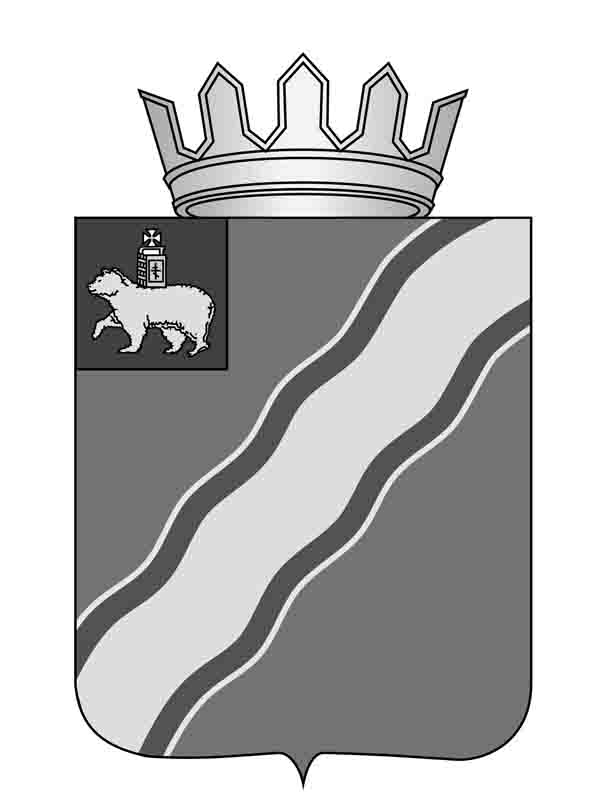  Об утверждении Порядка предоставления муниципальных гарантий Краснокамского муниципального района	В соответствии со статьями 110.2, 115, 117 Бюджетного кодекса Российской Федерации,  статьей 21 Положения о бюджетном процессе в Краснокамском муниципальном районе, утвержденного Решением Земского собрания Краснокамского муниципального района от 01 февраля 2011 г. № 8 Земское собрание Краснокамского муниципального района РЕШАЕТ:	1.  Утвердить прилагаемый Порядок предоставления муниципальных гарантий Краснокамского муниципального района.	2. Признать утратившим силу решение Земского собрания Краснокамского муниципального района от 26 апреля 2006 г. № 57 «Об утверждении Положения о предоставлении муниципальных гарантий Краснокамского муниципального района, правил принятия в залог имущества в обеспечение возврата средств бюджета Краснокамского муниципального района, предоставляемых на возвратной основе, и муниципальных гарантий Краснокамского муниципального района. 	3. Решение подлежит опубликованию в специальном выпуске  «Официальные материалы органов местного самоуправления Краснокамского муниципального района» газеты  «Краснокамская звезда».	4. Контроль за исполнением решения возложить на комиссию по экономике, бюджету и налогам Земского собрания Краснокамского муниципального района (А.П.Колоколов).Глава Краснокамского                                Председатель Земского собраниямуниципального района -                           Краснокамского муниципальногоглава администрации Краснокамского      районамуниципального  района                              Ю.Ю.Крестьянников                                            И.Ю.Малых Утвержденрешением Земского собранияКраснокамского муниципального района от             № ПОРЯДОКпредоставления муниципальных гарантий Краснокамского муниципального района1. Общие положения1.1. Порядок предоставления муниципальных гарантий Краснокамского муниципального района (далее - Порядок) определяет условия и порядок предоставления, учета муниципальных гарантий Краснокамского муниципального района (далее - Муниципальные гарантии), а также исполнения обязательств по предоставленным гарантиям.Муниципальная гарантия – вид долгового обязательства, в силу которого муниципальное образование (гарант) обязано при наступлении предусмотренного в гарантии события (гарантийного случая) уплатить лицу, в пользу которого предоставлена гарантия (бенефициару), по его письменному требованию определенную в обязательстве денежную сумму за счет средств бюджета Краснокамского муниципального района в соответствии с условиями даваемого гарантом обязательства отвечать за исполнением третьим лицом (принципалом) его обязательств перед бенефициаром.1.2. От имени Краснокамского муниципального района (далее - Гарант) договор о предоставлении Муниципальных гарантий заключает глава Краснокамского муниципального района – глава администрации Краснокамского муниципального района.Получателем Муниципальной гарантии является лицо, подавшее письмо-заявку на получение Муниципальной гарантии.1.3. Перечень подлежащих предоставлению и исполнению Муниципальных гарантий устанавливается программой Муниципальных гарантий Краснокамского муниципального района, которая является приложением к решению о бюджете Краснокамского муниципального района  на очередной финансовый год и плановый период, с указанием:- общего объема гарантий;- направления (цели) гарантирования с указанием объема гарантий по каждому направлению (цели);- наличия или отсутствия права регрессного требования Гаранта к принципалу, а также иных условий предоставления и исполнения гарантий;- общего объема бюджетных ассигнований, которые должны быть предусмотрены в очередном финансовом году и в плановом периоде на исполнение гарантий по возможным гарантийным случаям.В программе Муниципальных гарантий отдельно предусматривается каждое направление (цель) гарантирования, объем которого превышает сто тысяч рублей, с указанием категорий.Исполнение Муниципальных гарантий, выданных с правом регрессного требования Гаранта к принципалу, учитывается в источниках финансирования дефицита бюджета Краснокамского муниципального района.Средства, поступившие в бюджет Краснокамского муниципального района в счет возмещения Гаранту в порядке регресса сумм, уплаченных им во исполнение (частичное исполнение) обязательств по Муниципальной гарантии, отражаются как возврат бюджетных кредитов.1.4. Гарантии предоставляются Гарантом в валюте Российской Федерации.1.5. Письменная форма Муниципальной гарантии является обязательной.Несоблюдение письменной формы Муниципальной гарантии влечет ее недействительность (ничтожность).1.6. Вступление в силу Муниципальной гарантии может быть определено календарной датой или наступлением события (условия), которое может произойти в будущем.Срок действия Муниципальной гарантии определяется сроком исполнения обязательства, по которому предоставляется Муниципальная гарантия, но не может составлять более 3лет.1.7. Условия Муниципальной гарантии не могут быть изменены Гарантом без согласия бенефициара.Принадлежащее бенефициару по Муниципальной гарантии право требования к Гаранту не может быть передано другому лицу, если в гарантии не предусмотрено иное.Гарант имеет право отозвать Муниципальную гарантию только по основаниям, указанным в гарантии.1.8. Муниципальная гарантия может обеспечивать надлежащее исполнение принципалом его обязательства перед бенефициаром (основного обязательства).Муниципальная гарантия может предоставляться для обеспечения как уже возникших обязательств, так и обязательств, которые возникнут в будущем.2. Условия предоставления Муниципальных гарантий2.1. Муниципальная гарантия Краснокамского муниципального района предоставляется организациям, зарегистрированным на территории Краснокамского муниципального района.2.2. Критериями определения принципала при необходимости выбора одной заявки из нескольких являются:минимальные сроки запрашиваемой гарантии,наилучшие  финансовые показатели.2.3. Предоставление Муниципальной гарантии осуществляется на следующих условиях:проведение финансовым управлением администрации Краснокамского муниципального района  анализа финансового состояния принципала в соответствии с утвержденным  финансовым управлением  администрации Краснокамского муниципального района порядком,предоставление принципалом соответствующего требованиям статьи 93.2 Бюджетного кодекса и гражданского законодательства Российской Федерации обеспечения исполнения обязательств принципала по удовлетворению регрессного требования к принципалу в связи с исполнением в полном объеме или в какой-либо части гарантии,отсутствие у принципала, его поручителей (гарантов) просроченной задолженности по денежным обязательствам перед бюджетом Краснокамского муниципального района, по обязательным платежам в бюджетную систему Российской Федерации, а также неурегулированных обязательств по ранее предоставленным гарантиям из бюджета Краснокамского муниципального района.3. Порядок предоставления Муниципальных гарантий3.1. Для предоставления Муниципальной гарантии претендент на получение Муниципальной гарантии направляет в администрацию Краснокамского муниципального района письмо-заявку.3.2. В письме-заявке указываются: цели, на которые предполагается использовать средства, полученные от гарантируемого обязательства, сумма гарантируемого обязательства, срок Муниципальной гарантии. К письму-заявке должны быть приложены документы, согласно  прилагаемого перечня (приложение 1).3.3. Письмо-заявка с прилагаемыми к нему документами в течение 3 рабочих дней с момента поступления в администрацию Краснокамского муниципального района направляется в финансовое управление администрации Краснокамского муниципального района (далее – финансовое управление) для подготовки заключения о возможности предоставления Муниципальной гарантии (далее - заключение).Финансовое управление проверяет представленные документы.В случае если условия и(или) цели, указанные в письме-заявке, не соответствуют установленным в Порядке предоставления Муниципальных гарантий Краснокамского муниципального района и(или) представлен неполный пакет документов, письмо-заявка возвращается без рассмотрения.В ходе подготовки заключения финансовым управлением проводится анализ финансового состояния претендента на получение Муниципальной гарантии в порядке, установленном приказом финансового управления.Финансовое управление готовит заключение о выдаче или об отказе в выдаче Муниципальной гарантии в течение 15 рабочих дней.3.4. Основанием для отказа претенденту в выдаче Муниципальной гарантии являются следующие случаи:представление претендентом необходимых документов не в полном объеме,достижение предельных объемов муниципального долга в текущем финансовом году,неудовлетворительное финансовое состояние принципала (в том числе находится в стадии реорганизации, финансового оздоровления, банкротства или ликвидации и так далее) или его поручителя,представление принципалом недостоверных сведений,наличие у принципала, его поручителей просроченной задолженности по денежным обязательствам перед бюджетом Краснокамского муниципального района, по обязательным платежам в бюджетную систему Российской Федерации, а также неурегулированных обязательств по ранее предоставленным гарантиям из бюджета Краснокамского муниципального района.неполное обеспечение принципалом исполнения обязательств по Муниципальной гарантии или его отсутствие.3.5. При положительном заключении о выдаче Муниципальной гарантии финансовое управление готовит проект постановления администрации Краснокамского муниципального района о предоставлении Муниципальной гарантии Краснокамского муниципального района, в пределах объема бюджетных ассигнований, предусмотренных программой Муниципальных гарантий на очередной финансовый год и плановый период.3.6. На основании постановления о выдаче Муниципальной гарантии администрация Краснокамского муниципального района заключает соответствующий договор и выдает Муниципальную гарантию в установленном порядке (типовая форма Договора о предоставлении Муниципальной гарантии Краснокамского муниципального района и типовая форма Муниципальной гарантии Краснокамского муниципального района  прилагается. (Приложение 2,3).В случае если способом обеспечения исполнения обязательств по договору о предоставлении Муниципальной гарантии является поручительство, одновременно подписывается договор поручительства, составленный в соответствии с требованиями Гражданского кодекса Российской Федерации и пункта 4.2 Порядка предоставления Муниципальных гарантий Краснокамского муниципального района.В случае если способом обеспечения исполнения обязательств по договору о предоставлении Муниципальной гарантии является залог имущества, одновременно подписывается договор залога, составленный в соответствии с требованиями Гражданского кодекса Российской Федерации и пункта 4.3 Порядка предоставления Муниципальных гарантий Краснокамского муниципального района.3.7. Муниципальная гарантия составляется в двух экземплярах, один из которых передается принципалу для ее дальнейшей передачи бенефициару, а второй хранится в администрации Краснокамского муниципального района  вместе с договором о выдаче Муниципальной гарантии.В Муниципальной гарантии должны быть указаны:наименование Гаранта (муниципальное образование) и наименование органа, выдавшего гарантию от имени Гаранта,обязательство, в обеспечение которого выдается гарантия,объем обязательств гаранта по гарантии и предельная сумма гарантии,определение гарантийного случая,наименование принципала,безотзывность гарантии или условия ее отзыва,основания для выдачи гарантии,вступление в силу (дата выдачи) гарантии,срок действия гарантии,порядок исполнения Гарантом обязательств по гарантии,порядок и условия сокращения предельной суммы гарантии при исполнении гарантии и (или) исполнении обязательств принципала, обеспеченных гарантией,наличие права  или отсутствие требования Гаранта к принципалу о возмещении сумм, уплаченных Гарантом бенефициару по Муниципальной гарантии (регрессное требование Гаранта к принципалу),иные условия гарантии, а также сведения, определенные Бюджетным кодексом Российской Федерации, правовыми актами Гаранта.4. Способы обеспечения исполнения обязательств  принципала4.1. В качестве способа обеспечения исполнения принципалом его возможных будущих обязательств по возмещению Гаранту в порядке регресса сумм, уплаченных Гарантом во исполнение (частичное исполнение) обязательств по гарантии, могут приниматься:поручительства,залог имущества.4.2. В случае предоставления в качестве обеспечения исполнения обязательств по договору о предоставлении Муниципальной гарантии поручительства принципал представляет документы об оформлении поручительства и документы, необходимые для проведения анализа финансового состояния поручителя, перечень которых приведен в приложении №1.4.3. В случае если способом обеспечения исполнения обязательств по договору о предоставлении Муниципальной гарантии является залог имущества, администрация Краснокамского муниципального района заключает договор залога одновременно с договором о выдаче Муниципальных гарантий.В обеспечение исполнения Муниципальной гарантии принимается только залог имущества в размере не менее 150% от объема гарантированных обязательств. Обеспечение должно иметь высокую степень ликвидности. Оценка имущества, предоставляемого в залог, осуществляется за счет принципала.Имущество, которое является предметом залога, должно быть застраховано в пользу Гаранта от риска утраты (гибели), недостачи или повреждения на все случаи, предусмотренные Правилами страхования страховщика (полный пакет) за счет средств залогодателя на получение Муниципальной гарантии. Принципал обязан передать один экземпляр оригинала страхового полиса Гаранту.5. Учет и контроль Муниципальных гарантий5.1. Финансовое управление  ведет учет выданных гарантий, исполнения принципалом обязательств, обеспеченных гарантиями, а также учет осуществления Гарантом платежей по выданным гарантиям.5.2. Объем обязательств по Муниципальным гарантиям включается в объем муниципального долга и отражается в соответствующем разделе муниципальной долговой книги. Предоставление и исполнение Муниципальной гарантии подлежит отражению в муниципальной долговой книге с указанием:даты возникновения и исполнения полностью или частично долговых обязательств,формы обеспечения обязательств,иной информации, состав и порядок внесения которой в муниципальную долговую книгу устанавливаются администрацией Краснокамского муниципального района.5.3. В целях обеспечения контроля за целевым использованием кредитных ресурсов, обеспеченных Муниципальной гарантией, принципал в соответствии с условиями заключенного договора обязан ежемесячно, не позднее 10-го числа следующего за отчетным месяца, представлять в финансовое управление информацию за подписью руководителя и главного бухгалтера об исполнении обязательств, обеспеченных Муниципальной гарантией, и осуществлении платежей по Муниципальной гарантии с приложением соответствующих документов до полного истечения срока действия Муниципальной гарантии. В письме обязательно должны быть указаны реквизиты договоров о предоставлении Муниципальной гарантии, реквизиты платежных документов с выделением сумм по основному долгу, процентов и иных сумм, уплаченных по кредитному договору в течение отчетного периода.5.4. Принципал в течение одного месяца с момента получения кредитных средств по обязательству, обеспеченному Муниципальной гарантией Краснокамского муниципального района, представляет в финансовое управление документы, подтверждающие получение средств и использование их по целевому назначению.Финансовое управление вправе провести проверку целевого использования средств принципалом.5.5. В случае выявления нецелевого использования кредитных ресурсов, обеспеченных Муниципальной гарантией, финансовое управление готовит проект письма об отзыве Муниципальной гарантии и одностороннем расторжении договора за подписью главы администрации Краснокамского  муниципального района  по основаниям, указанным в пункте 6.8 настоящего Порядка.6. Исполнение обязательств по предоставленной гарантии6.1. Под гарантийным случаем понимается неуплата принципалом основного долга в срок, установленный в кредитном договоре, заключенном между принципалом и бенефициаром.6.2. Требование бенефициара об уплате денежной суммы по Муниципальной гарантии должно быть представлено в администрацию Краснокамского муниципального района в письменной форме с приложением указанных в гарантии документов.При получении письменного требования бенефициара администрация Краснокамского муниципального района должна уведомить об этом принципала и передать ему копии требования со всеми относящимися к нему документами.Администрация Краснокамского муниципального района должна рассмотреть требование бенефициара с приложенными к нему документами в срок, определенный в гарантии, чтобы установить, соответствуют ли это требование и приложенные к нему документы условиям гарантии.6.3. Требование бенефициара признается необоснованным и Гарант отказывает бенефициару в удовлетворении его требования в следующих случаях:требование предъявлено Гаранту по окончании определенного в гарантии срока,требование или приложенные к нему документы не соответствуют условиям гарантии,бенефициар отказался принять надлежащее исполнение обязательств принципала, предложенное принципалом или третьими лицами.Администрация Краснокамского муниципального района готовит письменное уведомление бенефициару об отказе удовлетворить его требование за подписью главы Краснокамского муниципального района – главы администрации Краснокамского муниципального района.Гарант вправе выдвигать против требования бенефициара возражения, которые мог бы представить принципал, если иное не вытекает из условий гарантии. Гарант не теряет право на эти возражения даже в том случае, если принципал от них отказался или признал свой долг.В случае признания требования бенефициара обоснованным Гарант исполняет обязательство по гарантии в срок, установленный в гарантии.6.4. Предусмотренное Муниципальной гарантией обязательство Гаранта перед бенефициаром ограничивается уплатой суммы не исполненных на момент предъявления требования бенефициара обязательств принципала, обеспеченных гарантией, но не более суммы, на которую выдана гарантия.6.5. Обязательство Гаранта перед бенефициаром по Муниципальной гарантии прекращается:уплатой Гарантом бенефициару суммы, определенной гарантией,истечением определенного в гарантии срока, на который она выдана,в случае исполнения в полном объеме принципалом или третьими лицами обязательств  принципала, обеспеченных гарантией,вследствие отказа бенефициара от своих прав по гарантии путем возвращения ее Гаранту или письменного заявления об освобождении Гаранта от его обязательств,если обязательство принципала, в обеспечение которого предоставлена гарантия, не возникло,в иных случаях, установленных гарантией.6.6. Удержание бенефициаром гарантии после прекращения обязательств Гаранта по ней не сохраняет за бенефициаром каких-либо прав по этой гарантии.6.7. Администрация Краснокамского муниципального района при получении информации о прекращении гарантии должна письменно уведомить об этом принципала в течение пяти рабочих дней со дня ее получения.6.8. Администрация Краснокамского муниципального района может отозвать Муниципальную гарантию и расторгнуть договор о предоставлении Муниципальной гарантии в одностороннем порядке в следующих случаях:если принципал не передаст ее бенефициару в течение трех рабочих дней,внесения в кредитный договор между принципалом и бенефициаром не согласованных с администрацией Краснокамского муниципального района условий, влекущих увеличение ответственности администрации Краснокамского муниципального района или другие неблагоприятные последствия, в том числе изменение сроков действия договора, размера кредита и процентной ставки по кредиту,если принципал расторгнул договор обеспечения по кредитному договору или наступило событие, в результате которого произошла потеря обеспечения либо снижение цены обеспечения по кредитному договору,нецелевого использования кредитных ресурсов, обеспеченных Муниципальной гарантией.7. Заключительные положенияОтветственность за нарушение Порядка предоставления Муниципальных гарантий наступает в соответствии с действующим законодательством Российской Федерации.                                                                     Приложение  1к Порядку предоставлениямуниципальных гарантийКраснокамского муниципального районаПЕРЕЧЕНЬдокументов, представляемых принципалом и его поручителем для получения муниципальной гарантии Краснокамского муниципального района1. Для предоставления Муниципальной гарантии претендент направляет в администрацию Краснокамского муниципального района письмо-заявку, к которому прилагаются следующие документы:1.1. Нотариально заверенные копии учредительных документов.1.2. Документ, устанавливающий полномочия лица, подписывающего договор о предоставлении Муниципальной гарантии Краснокамского муниципального района.1.3. Нотариально заверенную копию лицензии в случае, если деятельность подлежит лицензированию в соответствии с действующим законодательством Российской Федерации.1.4. Нотариально заверенные копии свидетельств о государственной регистрации претендента и постановке на учет в налоговом органе по месту нахождения на территории Российской Федерации.В случае непредставления нотариально заверенной копии  свидетельств о государственной регистрации претендента и постановке на учет в налоговом органе по месту нахождения на территории Российской Федерации финансовое управление обращается с запросом о предоставлении указанных документов посредством запроса в территориальные органы Федеральной налоговой службы.1.5. Справку налогового органа об отсутствии просроченной задолженности по налоговым и неналоговым платежам в бюджеты всех уровней бюджетной системы и государственные внебюджетные фонды, выданную не ранее чем за 10 календарных дней до ее представления.В случае непредставления информации об уплате налогов, предусмотренной настоящим пунктом, финансовое управление обращается с запросом о предоставлении указанной информации посредством запроса в соответствующие органы.1.6. Копии форм бухгалтерской отчетности за последний отчетный год и за все отчетные периоды текущего года с отметкой налогового органа об их принятии, в том числе:бухгалтерского баланса (форма N 1),отчета о прибылях и убытках (форма N 2),отчета об изменениях капитала (форма N 3),отчета о движении денежных средств (форма N 4),приложения к бухгалтерскому балансу (форма N 5).Формы N 3-5 представляются претендентом в случае, если их составление предусмотрено нормативными правовыми актами Министерства финансов Российской Федерации.1.7. Расшифровку кредиторской и дебиторской задолженности к представленному бухгалтерскому балансу за последний финансовый год, отчетные периоды текущего года и на дату подачи заявки с указанием дат возникновения и окончания задолженности в соответствии с заключенными договорами.1.8. Копию аудиторского заключения по результатам аудита годовой бухгалтерской отчетности за последний финансовый год с приложением копии лицензии на осуществление аудиторской деятельности организации, проводившей проверку (в случае если годовая бухгалтерская отчетность претендента подлежит обязательной аудиторской проверке в соответствии с законодательством Российской Федерации).1.9. Копию письма бенефициара о согласии заключить кредитный договор с претендентом при условии выдачи Муниципальной гарантии Краснокамского муниципального района и проекта кредитного договора.2. В случае предоставления в качестве обеспечения исполнения обязательств по договору о предоставлении Муниципальной гарантии залога имущества принципал представляет:2.1. Проект договора залога с приложением правоустанавливающих документов на имущество, предоставляемое в качестве залогового обеспечения.2.2. Заключение независимой экспертизы о стоимости заложенного имущества, нотариально заверенные копии лицензии и документа, свидетельствующего об аккредитации организации-оценщика.2.3. Копию договора страхования и один экземпляр страхового полиса, подтверждающего, что заложенное имущество застраховано.В случае предоставления в качестве обеспечения исполнения обязательств по договору о предоставлении Муниципальной гарантии поручительства принципал представляет проект договора поручительства с приложением документов поручителя, указанных в пп. 1.2, 1.4-1.8 настоящего перечня, для проведения анализа финансового состояния поручителя.Приложение 2к Порядку предоставлениямуниципальных  гарантий Краснокамского муниципальногорайонаТиповая формаДоговор N _________о предоставлении Муниципальной гарантии Краснокамского муниципального районаг. Краснокамск                                         "___" ___________ 200__ г.    Администрация  Краснокамского муниципального района  от имени муниципального  образования Краснокамский муниципальный район, именуемая  в дальнейшем  Гарант, в лице  главы  Краснокамского муниципального района - главы администрации Краснокамского муниципального района __________________________________, действующего на основании Устава Краснокамского муниципального района, и   именуемый в дальнейшем Принципал, в лице ___________________________________________, действующего на основании ________________________________________________,_______________________________________, именуемый в дальнейшем Бенефициар, в лице _________________________________________, действующего на основании______________________________________________, заключили настоящий договор о нижеследующем:1. Предмет договора1.1. Гарант при условии выполнения Бенефициаром и Принципалом требований настоящего договора обязуется выдать Принципалу муниципальную гарантию (далее - гарантия).1.2. Согласно условиям гарантии Гарант обязуется уплатить по письменному требованию Бенефициара в порядке и размере, установленных настоящим договором и гарантией, денежную сумму в валюте Российской Федерации в случае неисполнения Принципалом обязательств по договору от "___" __________ 200__ г. N __________, заключенному между Принципалом и Бенефициаром (далее - кредитный договор), по возврату суммы основного долга по кредиту на сумму _________ (________________________________) руб. и уплате процентов за пользование кредитными средствами по ставке _______ процентов годовых на сумму _________ (________________________________) руб.1.3. Гарантия предоставляется с правом предъявления Гарантом регрессных требований к Принципалу.1.4. Гарант несет субсидиарную ответственность дополнительно к ответственности Принципала, по гарантированному им обязательству в пределах средств, указанных в пункте 2.1 настоящего договора.2. Права и обязанности Гаранта2.1. Гарант гарантирует обязательства Принципала по возврату сумм основного долга по кредиту и процентов за пользование кредитными средствами по кредитному договору без учета штрафов, комиссий, пени за просрочку возврата основного долга.Предел общей ответственности Гаранта перед Бенефициаром ограничивается суммой в размере не более _____________________________________ (________________________________________) руб., включающей сумму основного долга в размере _________(___________________________) руб. и сумму начисленных процентов за пользование кредитными средствами на сумму _________ (________________________________) руб.2.2. Обязательства Гаранта по гарантии уменьшаются по мере выполнения Принципалом своих денежных обязательств, обеспеченных гарантией, на величину, пропорциональную исполненной части обязательств Принципала, обеспеченных гарантией.2.3. Гарант не гарантирует исполнение иных обязательств Принципала, помимо указанных в пунктах 1.2 и 2.1 настоящего договора.2.4. Гарант обязан в течение 5 рабочих дней с момента заключения настоящего договора сделать соответствующую запись в муниципальной долговой книге об увеличении муниципального долга Краснокамского муниципального района, о чем извещает Бенефициара в письменной форме в течение трех рабочих дней с даты внесения записи в муниципальную долговую книгу.Гарант также обязан в течение пяти рабочих дней со дня получения от Бенефициара извещения о факте частичного или полного исполнения гарантированных обязательств (Принципалом, Гарантом, третьим лицом) по кредитному договору сделать соответствующую запись в муниципальной долговой книге об уменьшении муниципального долга Краснокамского муниципального района согласно пункту 2.2, о чем извещает Бенефициара в письменной форме в течение трех рабочих дней с даты внесения записи в муниципальную долговую книгу.3. Права и обязанности Принципала3.1. Принципал настоящим подтверждает, что он располагает всеми необходимыми полномочиями для исполнения всех обязательств по договору и никаких дополнительных разрешений и согласований Принципалу для этого не требуется.3.2. Принципал обязуется:3.2.1. представить Гаранту документы, необходимые для заключения настоящего договора и составления гарантии;3.2.2. незамедлительно информировать Гаранта о случаях возникновения любых обстоятельств, которые могут повлечь за собой невыполнение Принципалом своих обязательств перед Бенефициаром по исполнению условий кредитного договора или нарушение условий настоящего договора, а также принять все возможные законные меры для предотвращения нарушения своих обязательств и информировать Гаранта о принимаемых мерах;3.2.3. незамедлительно представлять Гаранту по его первому запросу информацию о выполнении своих обязательств перед Бенефициаром и по настоящему договору, которая будет рассматриваться как конфиденциальная и не подлежащая передаче третьим лицам, за исключением случаев, предусмотренных действующим законодательством;3.2.4. уведомлять Гаранта о выполнении или невыполнении обязательств, указанных в пункте 2.1 настоящего договора и в пункте 2.1 гарантии, не позднее следующих двух дней после выполнения или невыполнения соответствующих платежей,информировать Гаранта о возникающих разногласиях с Бенефициаром,незамедлительно представлять информацию по запросу Гаранта в случае, если Гарант уведомил Принципала о поступивших к нему письменных требованиях от Бенефициара;3.2.5. предоставить ликвидное обеспечение исполнения регрессных требований Гаранта,исполнить требование Гаранта о возмещении Принципалом Гаранту в течение 5 рабочих дней после исполнения гарантии сумм, уплаченных Гарантом Бенефициару по гарантии. Не поступление Гаранту от Принципала сумм по требованию Гаранта к Принципалу в сроки, предусмотренные в настоящем пункте, означает нарушение Принципалом своих обязательств перед Гарантом по гарантии и договору, и указанная сумма требования автоматически считывается просроченной задолженностью Принципала перед Гарантом,уплатить Гаранту пени из расчета одной трехсотой действующей ставки рефинансирования Банка России, действующей на первый день неисполнения требования, на сумму просроченной задолженности за каждый календарный день просрочки.3.3. Гарантия должна быть составлена в двух экземплярах. Гарантия передается по акту приема-передачи Принципалу для дальнейшей передачи Бенефициару, которую Принципал обязан осуществить не позднее рабочего дня, следующего за днем подписания указанного акта приема-передачи, по акту приема-передачи между Принципалом и Бенефициаром.4. Права и обязанности Бенефициара4.1. Принадлежащее Бенефициару по гарантии право требования к Гаранту не может быть передано другому лицу.4.2. Бенефициар обязан:4.2.1. не позднее одного рабочего дня в письменной форме известить Гаранта:о фактах предоставления денежных средств Принципалу в рамках кредитного договора,об исполнении частично и полностью Принципалом, третьими лицами, Гарантом гарантированных обязательств по кредитному договору,в случае, если кредитный договор признан недействительным или обязательство по нему прекратилось по иным основаниям;4.2.2. Бенефициар обязан согласовать с Гарантом и получить его письменное согласие на внесение любых изменений или дополнений в кредитный договор;4.2.3. Бенефициар по своему усмотрению не вправе изменять назначение платежа, осуществляемого Гарантом в соответствии с пунктом 2.1 настоящего договора;4.2.4. Бенефициар обязан направить Гаранту уведомление о получении гарантии Бенефициаром от Принципала с приложением копии акта приема-передачи гарантии в течение двух дней с момента подписания этого акта приема-передачи гарантии.5. Срок действия гарантииГарантия, выдаваемая в соответствии с настоящим договором, вступает в силу с момента подписания настоящего договора и гарантии и действует в течение _________________.Срок действия гарантии истекает "___" ___________ 200__ г.6. Прекращение действия гарантииГарантия прекращает свое действие и должна быть без дополнительных запросов со стороны Гаранта возвращена ему в течение трех рабочих дней с момента наступления любого из нижеперечисленных событий:по истечении срока гарантии, указанного в разделе 5 настоящего договора и пункте 2.5 гарантии,после полного исполнения Гарантом обязательств по гарантии,вследствие исполнения Принципалом или третьими лицами перед Бенефициаром обязательств по кредитному договору, обеспеченных гарантией,после отзыва гарантии,вследствие отказа Бенефициара от своих прав по гарантии путем возврата ее Гаранту,вследствие отказа Бенефициара от своих прав по гарантии путем письменного заявления об освобождении Гаранта от его обязательств.7. Условия отзыва гарантии7.1. Гарантия может быть отозвана Гарантом в случаях:если гарантия не будет передана Принципалом Бенефициару в соответствии с условиями пункта 3.3 настоящего договора и пункта 5.1 гарантии,внесения в кредитный договор не согласованных с Гарантом условий, влекущих увеличение ответственности или иные неблагоприятные последствия для Гаранта,если Принципалом аннулирован договор обеспечения или наступило другое событие, в результате которого произошла потеря обеспечения либо снижение цены обеспечения.7.2. Уведомление об отзыве гарантии направляется Принципалу и Бенефициару по адресу, указанному в настоящем договоре.8. Исполнение обязательств по гарантии8.1. При наступлении срока исполнения Принципалом обязательств по кредитному договору Бенефициар до предъявления требований к Гаранту обязан предъявить письменное требование к Принципалу о соответствующих платежах. Если Принципал в течение 3 рабочих дней не выполнил надлежащим образом свои обязательства по предъявленному требованию Бенефициара или дал отрицательный ответ на предъявленное требование, Бенефициар имеет право обратиться к Гаранту с письменным требованием о выполнении обязательств Гаранта по гарантии.8.2. Для исполнения обязательств Гаранта по гарантии Бенефициар обязан представить в финансовое управление администрации Краснокамского муниципального района письменное требование и документы, подтверждающие обоснованность этого требования.В письменном требовании должны быть указаны:сумма просроченных неисполненных гарантированных обязательств (основной долг и(или) проценты),основание для требования Бенефициара и платежа Гаранта в виде ссылок на реквизиты настоящего договора, гарантии и кредитного договора,соблюдение субсидиарности требования в виде ссылки на предъявленное Бенефициаром Принципалу обращение с требованием погашения долга,платежные реквизиты Бенефициара.К требованию Бенефициара к Гаранту должны быть приложены следующие документы:выписки по ссудным счетам и счетам учета процентов Принципала на день, следующий за расчетным,документы, содержащие расчеты, подтверждающие размер просроченного непогашенного основного долга и размер неуплаченных просроченных процентов,заверенная Бенефициаром копия отправленного заказной корреспонденцией Принципалу обращения с требованием погашения долга,ответ Принципала на указанное обращение (если таковой был).Все перечисленные документы должны быть подписаны уполномоченными лицами Бенефициара и заверены печатью Бенефициара.8.3. Датой предъявления требования к Гаранту считается дата его поступления в администрацию Краснокамского муниципального района.8.4. Гарант рассматривает требование Бенефициара в течение пятнадцати рабочих дней со дня его предъявления на предмет обоснованности требования исполнения обязательств Гаранта условиям гарантии в соответствии с пунктом 8.6 настоящего договора. При этом Гарант вправе выдвигать против требования Бенефициара возражения, которые мог бы представить Принципал, даже в том случае, если Принципал отказался их представить или признал свой долг.8.5. Гарант обязан в трехдневный срок с момента получения требования Бенефициара уведомить Принципала о предъявлении Гаранту данного требования.8.6. Гарант проверяет предъявленные Бенефициаром требование и документы, указанные в пункте 8.2 настоящего договора, на предмет обоснованности требования исполнения обязательств Гаранта условиям гарантии, а именно:8.6.1. требование исполнения гарантии должно быть предъявлено в пределах срока действия гарантии, указанного в разделе 5 настоящего договора, в пункте 2.5 гарантии;8.6.2. требование должно быть оформлено в соответствии с условиями, определенными в пункте 8.2 настоящего договора;8.6.3. вид и размер просроченных обязательств Принципала должны соответствовать гарантированным обязательствам, указанным в пункте 2.1 настоящего договора, пункте 2.1 гарантии;8.6.4. правильность расчета предъявленной к погашению суммы задолженности по основному долгу и процентов с учетом платежей Принципала, направленных на погашение гарантированных обязательств.8.7. В случае признания требования Бенефициара обоснованным Гарант в течение двадцати рабочих дней со дня его предъявления обязан исполнить обязательства по гарантии, перечислив денежные средства в размере, признанном для исполнения согласно пункту 8.6 настоящего порядка, на счет Бенефициара.8.8. Исполнение обязательств по гарантии осуществляется в пределах средств бюджета Краснокамского муниципального района, предусмотренных на указанные цели в решении Земского Собрания Краснокамского муниципального района о бюджете Краснокамского муниципального района на очередной год, и подлежит отражению в составе источников финансирования дефицита бюджета Краснокамского муниципального района.8.9. Гарант вправе отказать Бенефициару в исполнении обязательств по гарантии в следующих случаях:признания Гарантом требования Бенефициара необоснованным в случае несоответствия требованиям пункта 8.6 (кроме подпункта 8.6.4) настоящего договора,гарантия прекратила свое действие в соответствии с пунктом 6.1 настоящего договора и пунктом 2.6 гарантии.8.10. В случае отказа признания требования Бенефициара обоснованным Гарант в течение пятнадцати рабочих дней со дня предъявления требования направляет Бенефициару мотивированное уведомление об отказе в удовлетворении этого требования.8.11. После исполнения обязательств по гарантии Гарант направляет Принципалу на основании пункта 1.3 настоящего договора и пункта 4.1 гарантии, устанавливающих право регрессного требования Гаранта к Принципалу, письменное требование о возмещении Принципалом Гаранту в течение пяти рабочих дней после исполнения гарантии сумм, уплаченных Гарантом Бенефициару по гарантии.В случае не перечисления Принципалом на счет Гаранта в течение пяти рабочих дней суммы, уплаченной Гарантом Бенефициару, указанная сумма считается просроченной задолженностью. На сумму просроченной задолженности Гарант начисляет пени из расчета одной трехсотой действующей ставки рефинансирования Банка России, действующей на первый день неисполнения требования, на сумму просроченной задолженности за каждый календарный день просрочки.Погашение просроченной задолженности пени по регрессному требованию Гаранта к Принципалу осуществляется за счет предоставленного обеспечения исполнения обязательств по гарантии.9. Разрешение споров9.1. По всем вопросам, не урегулированным настоящим договором, стороны руководствуются законодательством Российской Федерации.9.2. Все споры и разногласия, которые могут возникнуть между сторонами по вопросам, не нашедшим своего решения в настоящем договоре, будут разрешаться путем переговоров.9.3. При не урегулировании в процессе переговоров спорных вопросов споры разрешаются в Арбитражном суде Пермского края в порядке, установленном действующим законодательством Российской Федерации.10. Заключительные положения10.1. Условия гарантии действуют только в части, не противоречащей настоящему договору.10.2. Настоящий договор составлен в трех экземплярах, имеющих одинаковую юридическую силу.11. Юридические адреса и реквизиты сторон   Гарант__________________________________________________________________ ______________________________________________________________    Бенефициар____________________________________________________________________________________________________________________________________    Принципал____________________________________________________________________________________________________________________________________12. Подписи сторонЗа Гаранта __________________                За Принципала _____________________________________________                ______________________________М.П.                                         М.П.За Бенефициара ___________________________________________М.П.Приложение 3к Порядку предоставлениямуниципальных гарантийКраснокамского муниципальногорайонаТиповая формаМуниципальная гарантия Краснокамского муниципального районаг. Краснокамск                                        "___" ___________ 200__ г.    Администрация  Краснокамского муниципального района,  действующая  от  имени   муниципального образования  Краснокамский муниципальный район,  именуемая в  дальнейшем   Гарант, в  лице  главы Краснокамского муниципального района-главы администрации Краснокамского муниципального района ___________________________, действующего на основании Устава  Краснокамского муниципального района,   дает письменное обязательство отвечать за исполнение ____________________________, именуемым в дальнейшем Принципал, которому   предоставляется  настоящая   гарантия,  нижеуказанных обязательств перед ________________________________, именуемым в дальнейшем Бенефициар, на следующих условиях:1. Предмет гарантии1.1. Настоящая муниципальная гарантия Краснокамского муниципального района (далее - гарантия) выдается Гарантом Принципалу в пользу Бенефициара в соответствии с договором о предоставлении муниципальной гарантии Краснокамского муниципального района от "___" _____________ 200 __ г. N ________, заключенным между Гарантом, Принципалом и Бенефициаром (далее - договор), в обеспечение надлежащего исполнения Принципалом обязательств по договору от "___" ___________ 200__ г. N ________, заключенному между Бенефициаром и Принципалом (далее - кредитный договор).1.2. По настоящей гарантии Гарант обязуется уплатить по письменному требованию Бенефициара в порядке и размере, установленных настоящей гарантией и договором, денежную сумму в валюте Российской Федерации в случае неисполнения Принципалом обязательств по возврату суммы основного долга по кредиту на сумму _________ (________________________________) руб. и уплате процентов за пользование кредитными средствами по ставке _______ процентов годовых на сумму _________ (________________________________) руб.2. Условия гарантии2.1. Гарант гарантирует обязательства Принципала по возврату суммы по договору без учета штрафов, комиссий, пени за просрочку возврата основного долга по договору. Предел общей ответственности Гаранта перед Бенефициаром ограничивается суммой в размере не более ______________________ (_____________________________) руб., включающей сумму основного долга в размере _________ (________________________________) руб. и сумму начисленных процентов за пользование кредитными средствами на сумму _________ (________________________________) руб.2.2. Обязательства Гаранта по гарантии уменьшаются по мере выполнения Принципалом своих денежных обязательств, обеспеченных гарантией, на величину, пропорциональную исполненной части обязательств  Принципала, обеспеченных гарантией.2.3. Гарантия вступает в силу с момента подписания настоящей гарантии и договора.2.4. Гарант не гарантирует исполнение иных обязательств Принципала, помимо указанных в пунктах 1.1 и 2.1 настоящей гарантии.2.5. Срок действия настоящей гарантии заканчивается "___" ____________ 200__ г.2.6. Гарантия прекращает свое действие и должна быть без дополнительных запросов со стороны Гаранта возвращена ему в течение трех рабочих дней с момента наступления любого из нижеперечисленных событий:по истечении срока гарантии, указанного в пункте 2.5 настоящей гарантии и в разделе 5 договора о предоставлении муниципальной гарантии Краснокамского муниципального района,после полного исполнения Гарантом обязательств по гарантии,вследствие исполнения Принципалом или третьими лицами перед Бенефициаром обязательств по договору, обеспеченных гарантией,после отзыва гарантии,вследствие отказа Бенефициара от своих прав по гарантии путем возврата ее Гаранту,вследствие отказа Бенефициара от своих прав по гарантии путем письменного заявления об освобождении Гаранта от его обязательств.2.7. Принадлежащее Бенефициару по гарантии право требования к Гаранту не может быть передано другому лицу.2.8. Гарант несет субсидиарную ответственность дополнительно к ответственности Принципала по гарантированному им обязательству в пределах средств, указанных в пункте 2.1 настоящей гарантии.2.9. Все вопросы взаимодействия Гаранта, Принципала и Бенефициара указаны в договоре.3. Условия отзыва гарантии3.1. Гарантия может быть отозвана Гарантом в случаях:если гарантия не будет передана Принципалом Бенефициару в соответствии с условиями пункта 5.1 настоящей гарантии и пункта 3.3 договора,внесения в кредитный договор не согласованных с Гарантом условий, влекущих увеличение ответственности или иные неблагоприятные последствия для Гаранта,если Принципалом аннулирован договор поручительства (залога) или наступило другое событие, в результате которого произошла потеря обеспечения либо снижение цены обеспечения гарантированного обязательства.3.2. Уведомление об отзыве настоящей гарантии направляется Принципалу по адресу, указанному в договоре.4. Исполнение обязательств по гарантии4.1. Исполнение Гарантом своих обязательств по гарантии ведет к возникновению регрессных требований со стороны Гаранта к Принципалу.4.2. Исполнение обязательств по гарантии осуществляется в пределах средств бюджета Краснокамского муниципального района, предусмотренных на указанные цели в решении о бюджете на очередной год, и подлежит отражению в составе источников финансирования дефицита бюджета Краснокамского муниципального района.4.3. Для исполнения обязательств Гаранта по гарантии Бенефициар обязан представить в администрации Краснокамского муниципального района письменное требование к Гаранту и документы, подтверждающие обоснованность этого требования.В письменном требовании должны быть указаны:сумма просроченных неисполненных гарантированных обязательств (основной долг и(или) проценты),основание для требования Бенефициара и платежа Гаранта в виде ссылок на реквизиты настоящего договора, гарантии и кредитного договора,соблюдение субсидиарности требования в виде ссылки на предъявленное Бенефициаром Принципалу обращение с требованием погашения долга,платежные реквизиты Бенефициара.К требованию Бенефициара к Гаранту должны быть приложены следующие документы:выписки по ссудным счетам и счетам учета процентов Принципала на день, следующий за расчетным,документы, содержащие расчеты, подтверждающие размер просроченного непогашенного основного долга и размер неуплаченных просроченных процентов,заверенная Бенефициаром копия отправленного заказной корреспонденцией Принципалу обращения с требованием погашения долга,ответ Принципала на указанное обращение (если таковой был).Все перечисленные документы должны быть подписаны уполномоченными лицами Бенефициара и заверены печатью Бенефициара.4.4. Датой предъявления требования к Гаранту считается дата его поступления в администрацию Краснокамского муниципального района.4.5. Гарант рассматривает требование Бенефициара в течение пятнадцати рабочих дней со дня его предъявления на предмет обоснованности требования исполнения обязательств Гаранта условиям гарантии в соответствии с пунктом 8.6 договора о предоставлении муниципальной гарантии Краснокамского муниципального района. При этом Гарант вправе выдвигать против требования Бенефициара возражения, которые мог бы представить Принципал, даже в том случае, если Принципал отказался их представить или признал свой долг.4.6. В случае признания требования Бенефициара обоснованным Гарант в течение двадцати рабочих дней со дня его предъявления обязан исполнить обязательства по гарантии, перечислив денежные средства в размере, признанном для исполнения согласно пункту 8.6 договора о предоставлении муниципальной гарантии Краснокамского муниципального района, на счет Бенефициара.4.7. Гарант вправе отказать Бенефициару в исполнении обязательств по гарантии в следующих случаях:признания Гарантом требования Бенефициара необоснованным в случае несоответствия требованиям пункта 8.6 (кроме подпункта 8.6.4) договора о предоставлении муниципальной гарантии Краснокамского муниципального района,гарантия прекратила свое действие в соответствии с пунктом 2.6 настоящей гарантии и пунктом 6.1 договора о предоставлении муниципальной гарантии Краснокамского муниципального района.5. Заключительные положения5.1. Гарантия должна быть составлена в двух экземплярах. Гарантия передается по акту приема-передачи Принципалу для дальнейшей передачи Бенефициару, которую Принципал обязан осуществить не позднее рабочего дня, следующего за днем подписания указанного акта приема-передачи, по акту приема-передачи между Принципалом и Бенефициаром.5.2. Условия гарантии действуют только в части, не противоречащей договору.6. Юридический адрес и реквизиты Гаранта    _____________________________________________________________    _____________________________________________________________    От Гаранта: _________________________________________________    М.П. ________________________________________________________